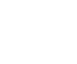 Farm Fitness Checklist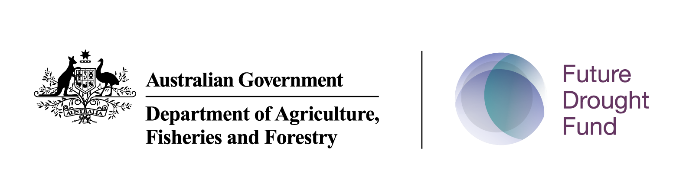 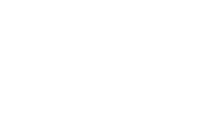 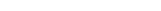 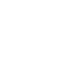 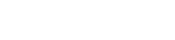 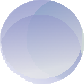 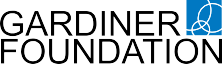 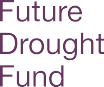 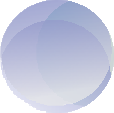 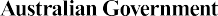 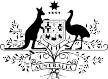 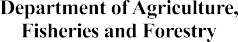 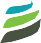 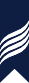 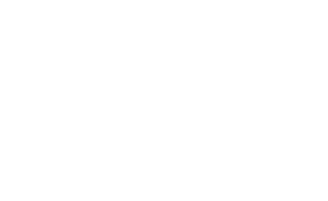 PartnersThis Farm Fitness Checklist has been developed by Dairy Australia in collaboration with the NSW Departmentof Primary Industries and Agriculture Victoria. It will be used to support the roll out of the Farm Business Resilience Program, a key initiative of the Australian Government’s Future Drought Fund.The checklist is designed to assist all Australian farmers to be more prepared and better planned, ultimately making them more resilient and able to meet challenges and grasp opportunities.Dairy Australia would like to acknowledge the support of the Gardiner Dairy Foundation and DairyNZ.The Gardiner Dairy Foundation has supported the development and roll out of the Our Farm, Our Plan program to all dairy farmers, reinforcing the valueof the dairy industry working together. DairyNZ kindly gave permission to Dairy Australia to adapt their Farm Fitness Checklist for use in the Our Farm, Our Plan program, another example of Trans‑Tasman collaborationproviding benefit to Australasian dairy farmers.Farm Business Resilience ProgramFarm Fitness ChecklistWHERE ARE YOU AND YOUR FARM AT NOW?A fit and healthy farm business provides the platform needed to achieve your goals (business and personal), and be profitable and resilientin the long term.How well do you and your partners know your farmand your business, and its fitness for the future?Use this checklist to assess where you’re at nowand to help identify opportunities for improvement. It also suggests where to go to get the information, resources and support you need to make it happen.NOW, WHERE, HOW?Completing the checklist will give you a good sense about where you and your business are at now.This is an important step in the planning process, followed by clearly identifying your ‘where and how’ and, preferably, getting it down on paper.ReviewDo It !NowHowWhere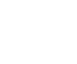 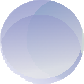 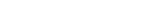 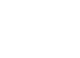 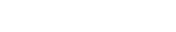 How to use this checklistEach section of this checklist is designed to prompt your thinking about different aspects of your farm business. It’s a ‘self‑assessment’ and there areno right or wrong answers. Your job is to identify areas that might be a priority for you by ticking the box that best describes where you areat for each question.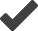 Try scanning through the checklist before you start ticking so that you have an idea of what’s included. The aim is to identify and focus on a small numberof areas that will move you forward significantly.Our PeopleOur FarmOur BusinessOur LandscapeOur RisksSWOT AnalysisConsidering your business Strengths, Weaknesses, Opportunities and Threats (SWOT) after completing Checklist questions can assist with your next move and priorities.Developing strategies will help you achieve your goals and objectives. Use your strengths to take advantageof opportunities, and work to mitigate your weaknesses and minimize threats. Remember that creatinga SWOT plan is an ongoing process. You should continually assess your Strengths, Weaknesses, Opportunitiesand Threats, and adjust your plan accordingly to stay ahead of the curve.Your Farm Business PlanPutting your goals and actions on in a plan will help you to focus on the things that matter the most.It means you have taken the plansin your head and put them on paper, which also means you get the full picture of the things you’d liketo achieve next in one place.This gives all of the decision makers in your business the chance to see the plan and to make sure you’reall on the same page.Importantly it allows you to:be confident that you havea shared view of what’s nextcommunicate your plan with other people, either inside or outside your businessrefer back to your plans and track your progressFarm business planning resources and informationThe following resources and information will support you with farm business planning.AuthorProducer name:Business farm detailsBusiness / Property name:Farm address:Town:Enterprise(s):	Sheep	Mixed	Horticultureand achievements.BeefOther:DairyGrainsFarm size (Ha):Farm business vision statementWhere do you want your farm business to be?Action Plan2SWOT Analysis of:[EXAMPLE my business finances or climate risk]3Set S.M.A.R.T. Goals for:[EXAMPLE my business finances or climate risk]An analysis of your current enterprise(s) in comparison with other enterprise possibilities. The analysis of your Strengths, Weaknesses, Opportunities and Threats (SWOT) can be a useful decision making tool for both small and large scale decisions.To make sure your goals are clear and achievable, each one should be S.M.A.R.T. (Specific, Measurable, Achievable, Relevant, Time bound.) S.M.A.R.T. goals are also easy to use by anyone, anywhere, without the need for specialist tools or training.PRIORITY: 1 = High | 3 = Medium | 5 = LowThe Farm Business Resilience Program is supporting farmers to build stronger, more productive agricultural businesses. Visit: agriculture.vic.gov.au/FBRPThe Farm Business Resilience Program is jointly funded through the Australian Government’s Future Drought Fund and the Victorian Government’s Future Agriculture Skills Capacity Fund.	4Goal 1:Overview1 year5 years10 yearsGoal 2:Overview1 year5 years10 years[EXAMPLE my business finances][EXAMPLE climate risk]5You can find the Farm Business Plan template and other resources on the Farm Business Resilience Program webpage: agriculture.vic.gov.au / FBRP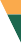 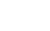 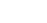 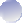 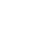 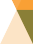 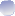 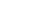 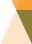 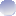 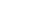 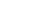 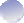 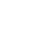 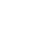 Scan for more18The Farm Business Resilience Programis supporting farmers to build stronger, more productive agricultural businesses.Visit: agriculture.vic.gov.au / FBRPScan for more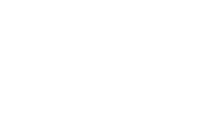 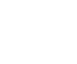 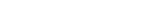 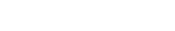 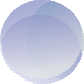 The Farm Business Resilience Program is jointly funded through the Australian Government’s Future Drought Fund and the Victorian Government’s Future Agriculture Skills Capacity Fund.Ok, but we could do betterNo, and we should do somethingabout itNo, and it’s notrelevant to us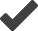 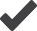 Yes, we’ve nailed it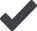 Ok, but we could do betterNo, and we should do something about itNo, and it’s notrelevant to usWe know who our neighbours are and we help them in times of needWe really enjoy what we are doingWe know what we want our life to look like in 5 years’ timeWe have considered our retirement needs and what it will take to get thereWe have a plan to develop our skills(e.g. communication, people management, financial)We have enough time to spend with family and friendsMost days I am happy to go to workWe have a healthy lifestyleOur team understands our business purpose and their role in achieving that purposeOur employees / contractors have been inducted and the induction process is recordedWe are compliant with our legal obligations when employing staffWe have regular team meetingsWe are involved in local groups and activities that strengthen the local communityWe have an emergency management plan in placeThings to think about (goals / actions)Who is responsiblePriority levelTimeframeYes, we’ve nailed itOk, but we could do betterNo, and we should do something about itNo, and it’s notrelevant to usThe farm housing is suitable (e.g. family home and staff accommodation)We have a plan to improve our farm infrastructure to meet future needsFarm fencing is adequate for livestock and we have sound boundary fencesOur grain and fodder storage capacity is sufficientWe had sufficient on farm stock water supplyin the last droughtWe had enough house water to get us through the last droughtOur investment in farm machinery and technology is well planned and suitably matched to the needs and scale of the operationWe monitor and record farm information on a regular basisThings to think about (goals / actions)Who is responsiblePriority levelTimeframeYes, we’ve nailed itOk, but we could do betterNo, and we should do something about itNo, and it’s notrelevant to usWe have a written business plan and a list of goals that we are working towardsI feel we are in control of our businessWe have measures and targets for our farm productionWe are aware of our financial performance measured by profitability and net worth over timeWe know our cash flow position and ability to paythe bills on a monthly basisWe have a good handle of our costs of productionand profit‑making commodity price targetsWe develop an annual plan and budget and update it throughout the yearWe look at other businesses for ways we can improve what we doWe have a documented succession plan which is regularly reviewed and discussed with family membersWe have good relationships with our accountant, our bank and other service providersWe have off farm income streams(e.g. rental income, day job, contracting)We understand what the likely affects of climate change will be on our farm business and have plans (short / long) to adapt accordinglyThings to think about (goals / actions)Who is responsiblePriority levelTimeframeYes, we’ve nailed itOk, but we could do betterNo, and we should do something about itNo, and it’s notrelevant to usWe have a whole farm plan and map identifying environmental risks (e.g. water ways, wells, bridges, culverts, infrastructure, erosion areas)We apply sprays responsibly and fully understand the spray set up and environmental conditions required to avoid drift, run off and off target damageStock are excluded from waterwaysWe are on track to leave an improved natural resource base for the next generationOur farm management strategies optimise soil water retentionWe monitor our soil health and our management strategies enhance our soil capability(e.g. ground cover preservation, reduced tillage)We know our soils and what’s needed to manage any constraintsWe strategically use and plant trees for multiple purposes (e.g. stock shelter, erosion, salinity, timber capturing carbon and / or biodiversity)Our community works together to improve / enhance the local landscapeThings to think about (goals / actions)Who is responsiblePriority levelTimeframeYes, we’ve nailed itOk, but we could do betterNo, and we should do something about itNo, and it’s notrelevant to usOur business is robust and can withstand various ‘shocks’ (e.g. commodity price drops, interest rate hikes, drought, floods, staff vacancies)In the event of these shocks, we have recovery plans and know where to access support informationWe have an appropriate business structure in place (e.g. sole trader, partnership, company or trust)We have effective insurance coverage (e.g. farm and life insurance)We have identified the major risks associated with ourbusiness and have risk mitigation strategies in placeWe have access to finance that allows us to investin development work or opportunities when they ariseWe have identified and documented the hazards on farm which are effectively managed to keep ourselves, our team and our visitors safeIn the last drought we had enough livestock feed on farmWe have a plan for managing the farm and animals during extreme weather(e.g. droughts, fire, floods, storms)We have a biosecurity plan in placeWe are confident that all our animals are healthyand well fed, and meet animal welfare expectationsWe are effectively managing chemical resistance for pests of crops and animalsOur team has health and safety front of mind, the safety risks are identified and systems are in place to isolate or minimise theseWe use short and long term seasonal forecasts to make informed decisions and adapt our management practices and business plansThings to think about (goals / actions)Who is responsiblePriority levelTimeframeStrategies to build onStrategies to build onWays to build on STRENGTHSWays to take advantage of OPPORTUNITIESWays to reduce the effects of WEAKNESSESWays to reduce the effects of THREATS